ΑΝΑΚΟΙΝΩΣΗΤην  Πέμπτη 01/02/2024, ο νέος Διοικητής ΔΙΠΥΝ Λευκάδας κ. Ιωάννης Λιάπης, συνοδευόμενος από τον κ. Νικόλαο Χαλκιά Διοικητή της Π.Υ Λευκάδας ,πραγματοποίησε εθιμοτυπική επίσκεψη στον κ. Δήμαρχο  Λευκάδας  Δρ. Ξενοφώντα Βεργίνη. Στην συνάντηση παραβρέθηκε και ο Αντιδήμαρχος της Πολιτικής Προστασίας κ. Νικόλαος Λάζαρης.Ο Δήμαρχος συνεχάρη τον Διοικητή για την ανάληψη των νέων καθηκόντων  του. Επισημάνθηκε η ανάγκη για   άριστη συνεργασία του Δήμου με την Πυροσβεστική Υπηρεσία προς όφελος της τοπικής κοινωνίας.							ΓΡΑΦΕΙΟ ΔΗΜΑΡΧΟΥΕΛΛΗΝΙΚΗ ΔΗΜΟΚΡΑΤΙΑ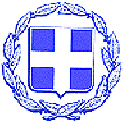 ΝΟΜΟΣ ΛΕΥΚΑΔΑΣΔΗΜΟΣ ΛΕΥΚΑΔΑΣΓΡΑΦΕΙΟ ΔΗΜΑΡΧΟΥΛευκάδα  1-2-2024